O b e c n í   ú ř a d    F r y š a v a    p o d   Ž á k o v o u   h o r o uFryšavské aktuality – jaro 2017.       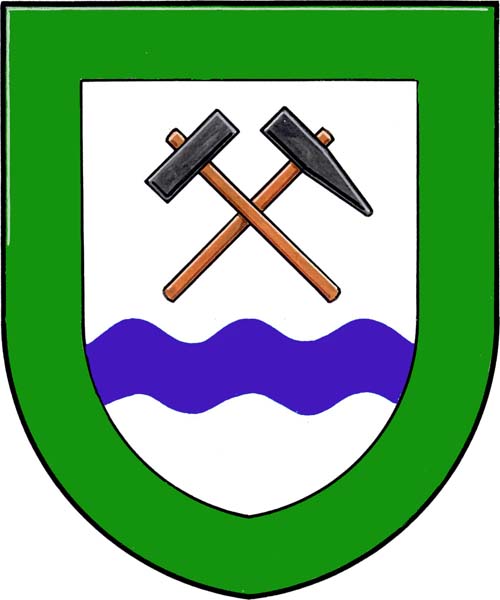 Vážení spoluobčané,dovoluji si Vás informovat o novinkách týkajících se chodu naší obce a o plánovaných akcích pro letošní rok.Vzhledem  k tomu, že zima je již na ústupu a na všech našich zahrádkách započaly jarní práce spojené s hrabáním trávy a přípravou záhonů na osetí, tak bude od středy  5. dubna 2017  zahájen svoz bioodpadu. Následně bude probíhat svoz ve středu každý sudý týden.Jednou z novinek je také možnost přinášet vyřazené baterie na obecní úřad. Naše obec se zařadila mezi sběrná místa, odkud budou baterie pravidelně odváženy.Dále připravujeme novinku v podobě mobilního rozhlasu, kdy bude možné občany informovat prostřednictvím SMS zpráv, hlasových zpráv či mailů.  Zde bude možné, aby si každý zájemce vybral jemu vyhovující variantu. Tato služba bude bezplatná. Výhodou této platformy bude to, že Vás informace zastihne vždy, na kterémkoli místě. Největší výzvou v letošním roce  pro nás bude výměna 71 oken na budově školy a školky. V současné době připravujeme výběrové řízení na dodavatele pro tuto akci. Nyní  již máme přislíbenou dotaci, která nám tuto nákladnou investici pomůže dofinancovat. Velice nás těší, že tyto dlouhodobě opomíjené budovy se dočkávají potřebných oprav. V loňském roce jsme již vyměnili vchodové dveře, které jsou elektronicky zabezpečeny, a teď přichází na řadu okna. Dále obec vlastními silami provedla zateplení sklepních prostor pod budovou školky. Přišlo nám jako mrhání prostředky, když se v minulosti vytápěly kompletní sklepní prostory z důvodů promrzání stropů. V současné době je již topení ve sklepních prostorách odpojeno.   V neděli 26.března 2017 proběhlo v kulturním domě vítaní našich nejmenších občánků a já věřím, že tyto děti  budou  s radostí navštěvovat naši zrekonstruovanou školku i školu.Další naší snahou  je rozšíření dětského hřiště na návsi, které se těší velké oblibě nejen místních dětí.Pro letošní rok je opět v plánu  i několik kulturních akcí (divadelní vystoupení, harmonikáři, výstava obrazů,..) na které vás předem srdečně zveme.Na závěr bych Vám chtěl velice poděkovat za podporu, které se  obecnímu úřadu od Vás dostává.Možná Vás překvapí informace, se kterou se Vám nyní svěřím.  Jsem osobně  velice rád za kritiku, které se nám od předchozího vedení obce dostává. Díky tomuto jsme si vědomi toho, že naše kroky jsou neustále pod drobnohledem a každé naše rozhodnutí je z několika stran kontrolováno. Právě pro rozdílné názory na chod obce jste nás  v roce 2014 zvolili.Dovolte mi, abych Vám popřál klidné jarní dny prosvícené hřejícím sluncem.S přáním všeho dobrého - Mojmír Humlíček, starosta obce Fryšava pod Žákovou horou.                                                                                                                   Ve Fryšavě pod Žákovou horou 31.března 2017.